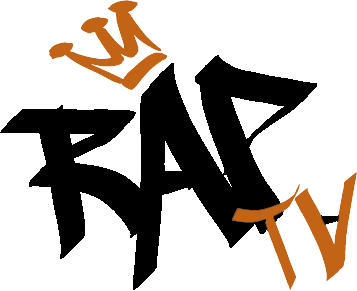 July 10, 2020Watch Here: https://www.youtube.com/watch?v=gG_mP8PWHWUInstagram: https://www.instagram.com/p/CCePoBUnvlX/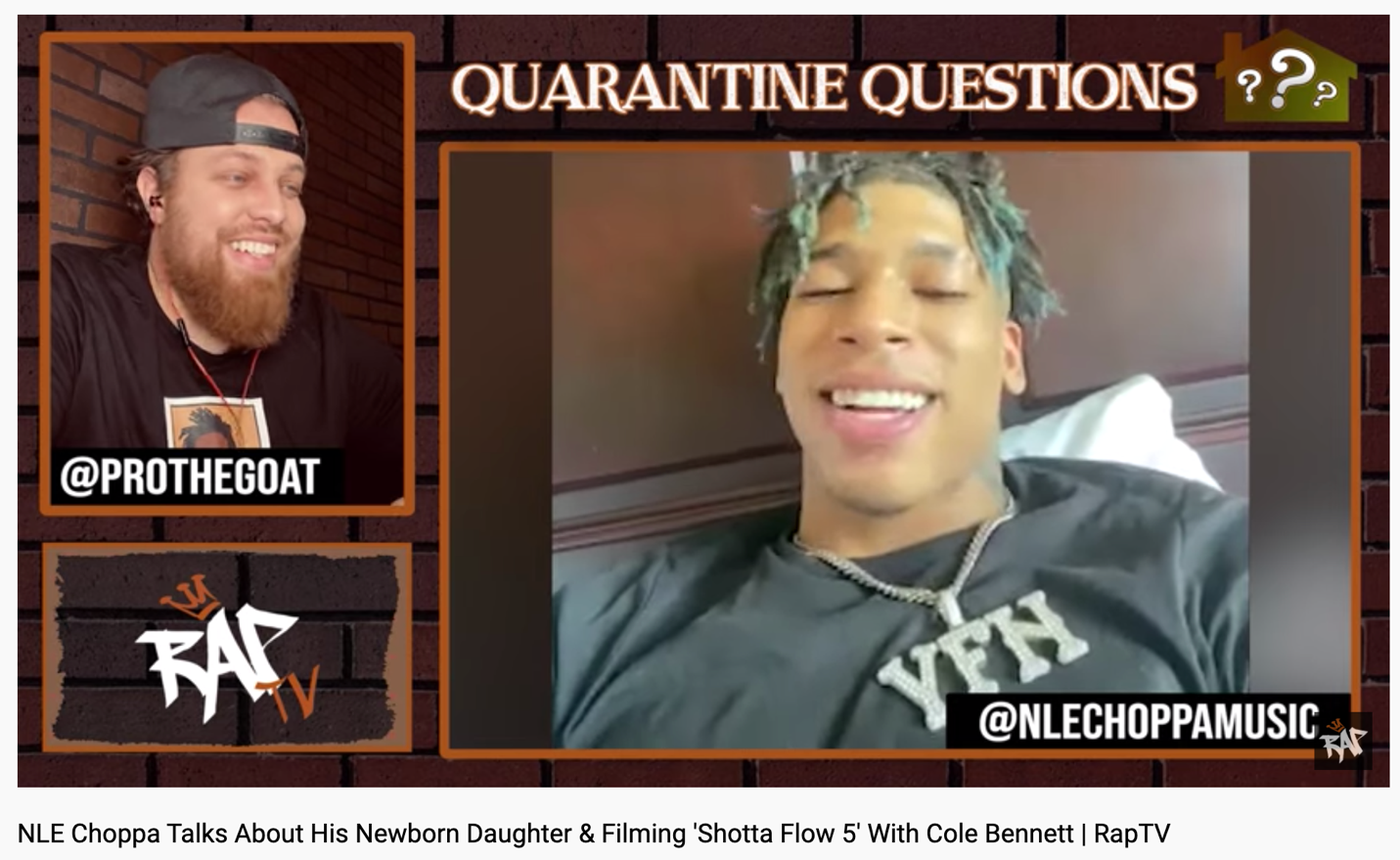 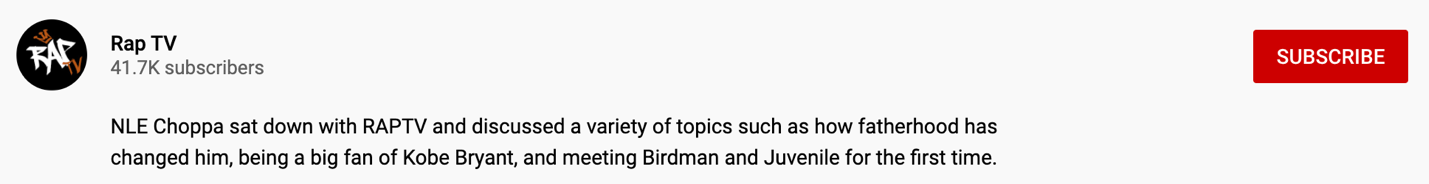 